Об утверждении  технологической схемы предоставления муниципальной услуги «Включение в реестр многодетных граждан, имеющих право на бесплатное предоставление земельных участков»На основании распоряжения администрации Калачеевского муниципального района Воронежской области от 13 сентября 2016 года № 271 «Об организации работы по разработке и утверждению технологических схем предоставления муниципальных услуг», в соответствии с Федеральным законом от 27.07.2010 № 210-ФЗ «Об организации предоставления государственных и муниципальных услуг», а также в целях обеспечения автоматизации процесса предоставления муниципальных услуг администрации городского поселения город Калач Калачеевского муниципального района Воронежской области в филиале АУ «МФЦ»  в г. Калач пл. Ленина, д. 5:1. Утвердить технологическую схему предоставления муниципальной услуги «Включение в реестр многодетных граждан, имеющих право на бесплатное представление земельных участков» согласно приложению.2. Разместить технологическую схему предоставления муниципальной услуги «Включение в реестр многодетных граждан, имеющих право на бесплатное представление земельных участков» в сети Интернет на официальном сайте администрации городского поселения город Калач Калачеевского муниципального района Воронежской области.3. Контроль за исполнением настоящего распоряжения возложить на главу  городского поселения город Калач Калачеевского муниципального района.Глава администрациигородского поселения город Калач                                                         Т.В. МирошниковаПриложение к распоряжению администрации                                   городского поселения город Калач Калачеевского муниципального района                                                      от «  16 » октября   2017 г. № 227ТЕХНОЛОГИЧЕСКАЯ СХЕМА«Включение в реестр многодетных граждан, имеющих право на бесплатное предоставление земельных участков»Раздел 1. «Общие сведения о муниципальной услуге»Раздел 2. «Общие сведения о подуслугах»Раздел 3. «Сведения о заявителях «подуслуги»Раздел 4. «Документы, предоставляемые заявителем для получения «подуслуги»Раздел 5. «Документы и сведения, получаемые посредством межведомственного информационного взаимодействия»Раздел 6. «Результат «подуслуги»Раздел 7. «Технологические процессы предоставления «подуслуги»Раздел 8. «Особенности предоставления «подуслуги» в электронной форме»Приложение № 1 к разделу 4ЗАЯВЛЕНИЕо включении в реестр многодетных граждан, имеющих право на бесплатное предоставление  земельных участков в собственностьПрошу Вас включить  меня в реестр многодетных граждан, имеющих право на бесплатное предоставление земельного участка для целей _______________________________________________________________ (индивидуального жилищного строительства,  ведения садоводства, огородничества, личного подсобного хозяйства).К заявлению прилагаю следующие документы:- копия паспорта гражданина Российской Федерации или иного документа, удостоверяющего личность, подтверждающего его постоянное проживание на территории _____________, при предъявлении оригинала;- копия документа, удостоверяющего права (полномочия) представителя заявителя, если с заявлением обращается представитель заявителя (заявителей); - копии свидетельств о рождении детей (акт органа опеки и попечительства о назначении опекуна или попечителя) при предъявлении оригинала;- справка о составе семьи;- справка образовательной организации в отношении детей, обучающихся в очной форме;- копии документов, подтверждающих перемену фамилии, имени, отчества родителей (одинокого родителя), опекуна (попечителя) при предъявлении оригиналов.Предупрежден(а)  о  последствиях (ответственности) за предоставление ложной информации и недостоверных документов.Подтверждаю полноту и достоверность представленных сведений и не возражаю против проведения уполномоченным органом проверки их полноты и достоверности.Обязуюсь информировать уполномоченный орган об изменении места жительства, состава семьи, семейного положения, а также о возникновении обстоятельств, свидетельствующих об отсутствии оснований для пребывания в очереди на предоставление в собственность бесплатно земельного участка, не позднее тридцати рабочих дней со дня возникновения таких изменений и обстоятельств.Даю   согласие   на   обработку   своих   персональных   данных,   проверку представленных сведений и получение необходимых документов в отношении меняи членов моей семьи.   "___" ____________ 20___ г.        ____________________ _____________                                                                               (Ф.И.О. заявителя)    (подпись)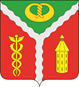 АДМИНИСТРАЦИЯ ГОРОДСКОГО ПОСЕЛЕНИЯ ГОРОД КАЛАЧКАЛАЧЕЕВСКОГО МУНИЦИПАЛЬНОГО РАЙОНАВОРОНЕЖСКОЙ ОБЛАСТИРАСПОРЯЖЕНИЕ« 16 » октября 2017 г.                                                                                                      №  227 г. Калач №ПараметрЗначение параметра/состояние1Наименование органа, предоставляющего услугуАдминистрация городского поселения город Калач  Калачеевского муниципального района. Структурное подразделение обеспечивающие организацию предоставления муниципальной услуги – отдел по РГХ и УМС администрации городского поселения город Калач. МФЦ – в части приема и (или) выдачи документов на предоставление муниципальной услуги2Номер услуги в федеральном реестре36401000100012484773Полное наименование услугиВключение в реестр многодетных граждан, имеющих право на бесплатное предоставление земельных участков4Краткое наименование услугинет5Административный регламент предоставления муниципальной услугиПостановление администрации городского поселения город Калач  Калачеевского  муниципального                                                               района Воронежской области  от « 09 » октября 2017 г.№ 530 Об утверждении административного регламента администрации городского поселения город Калач  Калачеевского муниципального района  по предоставлению муниципальной услуги:   «Включение в реестр многодетных граждан, имеющих право на бесплатное предоставление земельных участков»6Перечень «подуслуг»нет7Способы оценки качества предоставления государственной услугиТелефонный опрос7Способы оценки качества предоставления государственной услугиОфициальный сайт органа7Способы оценки качества предоставления государственной услугиЛичное обращение7Способы оценки качества предоставления государственной услугиПортал госуслуг7Способы оценки качества предоставления государственной услугиСрок предоставления в зависимости от условийСрок предоставления в зависимости от условийОснования отказа в приеме документовОснования отказа в предоставлении «подуслуги»Основания приостановления предоставления «подуслуги»Срок приостановления предоставления «подуслуги»Плата за предоставление «подуслуги»Плата за предоставление «подуслуги»Плата за предоставление «подуслуги»Способ обращения за получением «подуслуги»Способ получения результата «подуслуги»При подаче заявлений по месту жительства (месту нахождения юр.лица)При подаче заявлений по месту жительства (по месту обращения)Основания отказа в приеме документовОснования отказа в предоставлении «подуслуги»Основания приостановления предоставления «подуслуги»Срок приостановления предоставления «подуслуги»Наличные платы (государственной пошлины)Реквизиты нормативного правового акта, являющегося основание для взимания платы (государственной пошлины)КБК для взимания платы (государственной пошлины), в том числе для МФЦСпособ обращения за получением «подуслуги»Способ получения результата «подуслуги»1234567891011Включение в реестр многодетных граждан, имеющих право на бесплатное предоставление земельных участковВключение в реестр многодетных граждан, имеющих право на бесплатное предоставление земельных участковВключение в реестр многодетных граждан, имеющих право на бесплатное предоставление земельных участковВключение в реестр многодетных граждан, имеющих право на бесплатное предоставление земельных участковВключение в реестр многодетных граждан, имеющих право на бесплатное предоставление земельных участковВключение в реестр многодетных граждан, имеющих право на бесплатное предоставление земельных участковВключение в реестр многодетных граждан, имеющих право на бесплатное предоставление земельных участковВключение в реестр многодетных граждан, имеющих право на бесплатное предоставление земельных участковВключение в реестр многодетных граждан, имеющих право на бесплатное предоставление земельных участковВключение в реестр многодетных граждан, имеющих право на бесплатное предоставление земельных участковВключение в реестр многодетных граждан, имеющих право на бесплатное предоставление земельных участков35дн.35дн.- заявление не соответствует установленной форме, не поддается прочтению или содержит неоговоренные заявителем зачеркивания, исправления, подчистки.- подача заявления лицом, не уполномоченным совершать такого рода действия.- представлен неполный комплект документов;- сведения, представленные заявителем, не соответствуют требованиям действующего законодательства;- представлены документы с недостоверными или неполными сведенияминетнетнет--- лично;- по почте;- черезполномочногопредставителя;- через МФЦ;- лично;- по почте;- черезполномочногопредставителя;- через МФЦ;№ п/пКатегории лиц, имеющих право на получение «подуслуги»Документ, подтверждающий правомочие заявителя соответствующей категории на получение «подуслуги»Установленные требования к документу, подтверждающему правомочие заявителя соответствующей категории на получение «подуслуги»Наличие возможности подачи заявления на предоставление «подуслуги» представителями заявителяИсчерпывающий перечень лиц, имеющих право на подачу заявления от отмены заявителяНаименование документа, подтверждающего право подачи заявления от имени заявителяУстановленные требования к документу, подтверждающему право подачи заявления от имени заявителя2345678Включение в реестр многодетных граждан, имеющих право на бесплатное предоставление земельных участковВключение в реестр многодетных граждан, имеющих право на бесплатное предоставление земельных участковВключение в реестр многодетных граждан, имеющих право на бесплатное предоставление земельных участковВключение в реестр многодетных граждан, имеющих право на бесплатное предоставление земельных участковВключение в реестр многодетных граждан, имеющих право на бесплатное предоставление земельных участковВключение в реестр многодетных граждан, имеющих право на бесплатное предоставление земельных участковВключение в реестр многодетных граждан, имеющих право на бесплатное предоставление земельных участковВключение в реестр многодетных граждан, имеющих право на бесплатное предоставление земельных участков1Физические лица, относящиеся к  категории:родители (одинокие родители), на содержании которых находятся постоянно зарегистрированные по месту жительства совместно с ними трое и более несовершеннолетних их детей и (или) детей его (ее) супруга (супруги), включая детей старше 18 лет, получающих образование в очной форме в образовательных организациях, до окончания обучения, но не более чем до достижения ими 23-летнего возраста, и (или) являющиеся опекунами (попечителями), на содержании которых находятся трое и более несовершеннолетних детейПаспортДолжен отвечать требованиям РФ предъявляемыхк данному виду документа.Должен быть действительным на срок обращенияза предоставлением услуги.даЗаконные представители, действующие в силу закона или на основании доверенностиДокументы, подтверждающие полномочия представителя, в случае подачи заявления представителем заявителяДокументы,подтверждающиеправо подачизаявления от именизаявителя, должнысодержать подписидолжностного лица,подготовившегодокумент, датусоставлениядокумента, печатьорганизации,выдавшейдокумент, а такжесведения,подтверждающиеналичие правапредставителязаявителя наподачу заявленияот имени заявителя№ п/пКатегория документаНаименование документов, которые представляет заявитель для получение подуслугиНаименование документов, которые представляет заявитель для получение подуслугиКоличество необходимых экземпляров документа с указанием подлинник/копияКоличество необходимых экземпляров документа с указанием подлинник/копияДокумент, предоставляемый по условиюУстановленные требования к документуФорма (шаблон) документаФорма (шаблон) документаОбразец документа/заполнение документа12334456778Включение в реестр многодетных граждан, имеющих право на бесплатное предоставление земельных участковВключение в реестр многодетных граждан, имеющих право на бесплатное предоставление земельных участковВключение в реестр многодетных граждан, имеющих право на бесплатное предоставление земельных участковВключение в реестр многодетных граждан, имеющих право на бесплатное предоставление земельных участковВключение в реестр многодетных граждан, имеющих право на бесплатное предоставление земельных участковВключение в реестр многодетных граждан, имеющих право на бесплатное предоставление земельных участковВключение в реестр многодетных граждан, имеющих право на бесплатное предоставление земельных участковВключение в реестр многодетных граждан, имеющих право на бесплатное предоставление земельных участковВключение в реестр многодетных граждан, имеющих право на бесплатное предоставление земельных участковВключение в реестр многодетных граждан, имеющих право на бесплатное предоставление земельных участковВключение в реестр многодетных граждан, имеющих право на бесплатное предоставление земельных участков1ЗаявлениеЗаявлениеЗаявлениеЗаявление1подлинникнетЗаявление по форме указанной в приложении.Заявление по форме указанной в приложении.Да (прил. № 1)нет2Документ, удостоверяющий личность заявителяДокумент, удостоверяющий личность заявителяПаспортПаспорт1подлинник1 копиянет--нетнет3Документ, удостоверяющий права (полномочия) представителя физического лицаДокумент, удостоверяющий права (полномочия) представителя физического лицаДокумент, удостоверяющий права (полномочия) представителя физического лицаДокумент, удостоверяющий права (полномочия) представителя физического лица1 подлинникили копия заверенная в установленном порядкеПредоставляется  в случае, если с заявлением обращается представитель заявителяДокументы,подтверждающие право подачи заявления от имени заявителя, должнысодержать подписи должностного лица, подготовившего документ, дату составления документа, печать организации, выдавшей документ, а также сведения, подтверждающие наличие права представителя заявителя на подачу заявления от имени заявителяДокументы,подтверждающие право подачи заявления от имени заявителя, должнысодержать подписи должностного лица, подготовившего документ, дату составления документа, печать организации, выдавшей документ, а также сведения, подтверждающие наличие права представителя заявителя на подачу заявления от имени заявителя4Свидетельство о рождении детей (акт органа опеки и попечительства о назначении опекуна или попечителя) при предъявлении оригиналаСвидетельство о рождении детей (акт органа опеки и попечительства о назначении опекуна или попечителя) при предъявлении оригиналаСвидетельство о рождении детей (акт органа опеки и попечительства о назначении опекуна или попечителя) при предъявлении оригиналаСвидетельство о рождении детей (акт органа опеки и попечительства о назначении опекуна или попечителя) при предъявлении оригинала1подлинник1 копиянетСоответствовать требованиям установленным законодательством РФСоответствовать требованиям установленным законодательством РФнетнет5Справка о составе семьиСправка о составе семьиСправка о составе семьиСправка о составе семьи1 подлинникнетСоответствовать требованиям установленным законодательством РФСоответствовать требованиям установленным законодательством РФнетнет6Справка образовательной организации в отношении детей, обучающихся в очной формеСправка образовательной организации в отношении детей, обучающихся в очной формеСправка образовательной организации в отношении детей, обучающихся в очной формеСправка образовательной организации в отношении детей, обучающихся в очной форме1 подлинникнетСоответствовать требованиям установленным законодательством РФСоответствовать требованиям установленным законодательством РФнетнет7Документы, подтверждающие перемену фамилии, имени, отчества родителей (одинокого родителя), опекуна (попечителя)Документы, подтверждающие перемену фамилии, имени, отчества родителей (одинокого родителя), опекуна (попечителя)Документы, подтверждающие перемену фамилии, имени, отчества родителей (одинокого родителя), опекуна (попечителя)Документы, подтверждающие перемену фамилии, имени, отчества родителей (одинокого родителя), опекуна (попечителя)1подлинник1 копиянетСоответствовать требованиям установленным законодательством РФСоответствовать требованиям установленным законодательством РФнетнетРеквизиты актуальной технологической карты межведомственного взаимодействия Наименование запрашиваемого документа (сведения)Перечень и состав запрашиваемых сведений, запрашиваемых в рамках межведомственного информационного взаимодействияНаименование органа (организации), направляющего межведомственный запросНаименование органа (организации), в адрес которого направляется межведомственный запросSID электронного сервисаСрок осуществления межведомственного информационного взаимодействияФорма (шаблон) межведомственного запросаОбразец заполнения формы межведомственного запроса123456789Включение в реестр многодетных граждан, имеющих право на бесплатное предоставление земельных участковВключение в реестр многодетных граждан, имеющих право на бесплатное предоставление земельных участковВключение в реестр многодетных граждан, имеющих право на бесплатное предоставление земельных участковВключение в реестр многодетных граждан, имеющих право на бесплатное предоставление земельных участковВключение в реестр многодетных граждан, имеющих право на бесплатное предоставление земельных участковВключение в реестр многодетных граждан, имеющих право на бесплатное предоставление земельных участковВключение в реестр многодетных граждан, имеющих право на бесплатное предоставление земельных участковВключение в реестр многодетных граждан, имеющих право на бесплатное предоставление земельных участковВключение в реестр многодетных граждан, имеющих право на бесплатное предоставление земельных участковнетВыписка из Единого государственного реестра прав на недвижимое имущество и сделок с ним, о правах отдельного лица на имеющиеся у него объекты недвижимого имущества на территории Воронежской области заявителя и его супруги (супруга)- кадастровый номер;- адрес;- площадь;- наименование объекта;-сведения о собственникеАдминистрация городского поселения город Калач Калачеевского муниципального районаУправление Федеральной службы государственной регистрации, кадастра и картографии по Воронежской области00035645 днейнетнет№Документы/документы, являющиеся результатом «подуслуги»Требование к документу/документам, являющимся результатом «подуслуги»Характеристика результата (положительный/отрицательный)Форма документа/документов, являющимся результатом «подуслуги»Образец документа/документов, являющихся результатом «подуслуги»Способ получения результатаСрок хранения невостребованных заявителем результатовСрок хранения невостребованных заявителем результатов№Документы/документы, являющиеся результатом «подуслуги»Требование к документу/документам, являющимся результатом «подуслуги»Характеристика результата (положительный/отрицательный)Форма документа/документов, являющимся результатом «подуслуги»Образец документа/документов, являющихся результатом «подуслуги»Способ получения результатав органев МФЦ23456789Включение в реестр многодетных граждан, имеющих право на бесплатное предоставление земельных участковВключение в реестр многодетных граждан, имеющих право на бесплатное предоставление земельных участковВключение в реестр многодетных граждан, имеющих право на бесплатное предоставление земельных участковВключение в реестр многодетных граждан, имеющих право на бесплатное предоставление земельных участковВключение в реестр многодетных граждан, имеющих право на бесплатное предоставление земельных участковВключение в реестр многодетных граждан, имеющих право на бесплатное предоставление земельных участковВключение в реестр многодетных граждан, имеющих право на бесплатное предоставление земельных участковВключение в реестр многодетных граждан, имеющих право на бесплатное предоставление земельных участковВключение в реестр многодетных граждан, имеющих право на бесплатное предоставление земельных участков1Постановление администрации о включении заявителя в РеестрнетположительныйПисьменнаянет- лично;- по почте;- черезполномочногопредставителя;- через МФЦ;нетнет3Уведомление об отказе включить заявителя в РеестрнетотрицательныйПисьменнаянет- лично;- по почте;- черезполномочногопредставителя;- через МФЦ;нетнет№ п/пНаименование процедуры процессаОсобенности исполнения процедуры процессаСроки исполнения процедуры (процесса)Исполнитель процедуры процессаРесурсы, необходимые для выполнения процедуры процессаФормы документов, необходимые для выполнения процедуры процесса1234578Включение в реестр многодетных граждан, имеющих право на бесплатное предоставление земельных участковВключение в реестр многодетных граждан, имеющих право на бесплатное предоставление земельных участковВключение в реестр многодетных граждан, имеющих право на бесплатное предоставление земельных участковВключение в реестр многодетных граждан, имеющих право на бесплатное предоставление земельных участковВключение в реестр многодетных граждан, имеющих право на бесплатное предоставление земельных участковВключение в реестр многодетных граждан, имеющих право на бесплатное предоставление земельных участковВключение в реестр многодетных граждан, имеющих право на бесплатное предоставление земельных участков1Приём заявления и прилагаемых к нему документовУполномоченное на прием документов:- устанавливает предмет обращения, устанавливает личность заявителя, проверяет документ, удостоверяющий личность заявителя;- проверяет полномочия заявителя, в том числе полномочия представителя гражданина действовать от его имени;- проверяет соответствие заявления установленным требованиям;- проверяет соответствие представленных документов следующим требованиям: документы в установленных законодательством случаях нотариально удостоверены, скреплены печатями, имеют надлежащие подписи определенных законодательством должностных лиц; в документах нет подчисток, приписок, зачеркнутых слов и иных неоговоренных исправлений; документы не имеют серьезных повреждений, наличие которых не позволяет однозначно истолковать их содержание;- регистрирует заявление с прилагаемым комплектом документов;- выдает расписку в получении документов по установленной форме с указанием перечня документов и даты их получения, а также с указанием перечня документов, которые будут получены по межведомственным запросам.В случае обращения заявителя за предоставлением муниципальной услуги через МФЦ зарегистрированное заявление передается с сопроводительным письмом в адрес администрации в течение одного рабочего дня с момента регистрации.1дн.Администрация городского поселения город Калач Калачеевского муниципального района,филиал АУ «МФЦ» в г. КалачАвтоматизированноерабочее местонет2Рассмотрение представленных документов, истребование документов (сведений) в рамках межведомственного взаимодействияПроверка заявления и прилагаемых документов на соответствие требованиям25дн.Администрация городского поселения город Калач Калачеевского муниципального района Автоматизированноерабочее местонет3Подготовка проекта постановления администрации о включении заявителя в Реестр или подготовка проекта решения об отказе включить заявителя в Реестр, оформленная в виде письмаПодготовка проекта постановления администрации о включении заявителя в Реестр или подготовка решения об отказе включить заявителя в Реестр4дн.Администрация городского поселения город Калач Калачеевского муниципального района Автоматизированноерабочее местонет4Направление заявителю копии постановления администрации о включении заявителя в Реестр либо копия решения об отказе включить заявителя в Реестр, оформленная в виде письмаНаправление заявителю копии постановления администрации о включении заявителя в Реестр либо копия решения об отказе включить заявителя в Реестр, оформленная в виде письма5дн.Администрация городского поселения город Калач Калачеевского муниципального районаСпособ получения заявителем информации о сроках и порядке предоставления «подуслуги»Способ записи на прием в орган, МФЦ для подачи запроса в предоставлении «подуслуги»Способ формирования запроса о предоставлении «подуслуги»Способ приема и регистрации органом, предоставляющим услугу, запроса о предоставлении «подуслуги» и иных документов, необходимых для предоставления «подуслуги»Способ оплаты государственной пошлины за предоставление «подуслуги» и уплаты иных платежей, взимаемых в соответствии с законодательством Российской ФедерацииСпособ получения сведений о ходе выполнения запроса о предоставлении «подуслуги»Способ подачи жалобы на нарушение порядка предоставления «подуслуги» и досудебного (внесудебного)обжалования решений и действий (бездействия) органа в процессе получения «подуслуги»1234567Включение в реестр многодетных граждан, имеющих право на бесплатное предоставление земельных участковВключение в реестр многодетных граждан, имеющих право на бесплатное предоставление земельных участковВключение в реестр многодетных граждан, имеющих право на бесплатное предоставление земельных участковВключение в реестр многодетных граждан, имеющих право на бесплатное предоставление земельных участковВключение в реестр многодетных граждан, имеющих право на бесплатное предоставление земельных участковВключение в реестр многодетных граждан, имеющих право на бесплатное предоставление земельных участков1.Единый порталгосударственныхи муниципальныхуслуг (функций).2.ПорталГосударственных имуниципальных услугВоронежской области3. Официальный сайт администрациипо телефонуорганапредоставляющего услугу----1.Официальный сайторгана, предоставляющегоуслугу.2. Порталгосударственных услуг.3 ФГИС, обеспечивающаяпроцесс досудебного(внесудебного)обжалования решений идействий (бездействия),совершенных при предоставлении государственных и муниципальных услуг.Главе администрации городского поселения город Калач Калачеевского муниципального районаВоронежской области ______________________________________ (Ф.И.О. заявителя)_____________________________________________________(если ранее имели другие фамилию, имя отчество, _____________________________________________________укажите их, когда меняли)______________________________________(паспортные данные)__________________________________________________________________________________________________________________ (адрес регистрации)______________________________________Контактный телефон ___________________(указывается по желанию)